ANNEXE 2Année scolaire 2020/2021FICHE NAVETTE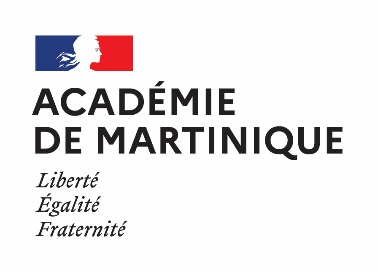 Famille/Cellule EHPINom et Prénom de l’élève : …………………………………………………………………………………………………………………Date de naissance : ………………………………………………………………………………………………………………………….….Classe : …………………………………………………………………………………………………………………………………………………Etablissement scolaire : ……………………………………………………………………………………………………………………….Nom et Prénom des responsables légaux : ………………………………………………………………………………………….Père : ………………………………………………………………………………………………………………………………………………….Mère : …………………………………………………………………………………………………………………………………….…………Adresse : …………………………………………………………………………………………………………………………………………….Coordonnées téléphoniques : 0596 ……………………………./0696 …………………………………….…………………..PARCOURS SCOLAIRE ( à renseigner obligatoirement en nombre d’années)Date du diagnostic HPI : ………………………………………………………………………………………………………………………Autres diagnostics :……………………………………………………………………………………………………………………………Position dans la fratrie : ……………………………………………………………………………………………………………………….Relations avec 	-    les frères et sœurs : ……………………………………………………………………………………………….Les parents : …………………………………………………………………………………………………………Les ami  ( e) s et camarades de classe : …………………………………………………………………Les adultes de l’école : …………………………………………………………………………………………Autre enfant ou adulte HPI dans la famille : ………………………………………………………………………………………..Loisirs, activités extra scolaires, passions : …………………………………………………………………………………………Projet de formation : …………………………………………………………………………………………………………………………..Projet professionnel : …………………………………………………………………………………………………………………………..Rapport à la loi, à la sanction, à l’injustice : ………………………………………………………………………………………….Sensibilité exacerbée : bruit  toucher  luminosité  autre : ………………………………………………………Précocité physiologique :  marche  parole  autre : …………………………………………………………………….Précocité intellectuelle :  lecture  calcul curiosité  autre : ………………………………………………………Attitude face aux leçons, exercices, recherches… : ………………………………………………………………………………Difficultés rencontrées dans le cadre scolaire : ……………………………………………………………………………………Réponses de l’établissement, de l’équipe pédagogique : …………………………………………………………………….PSMSGSCPCE1CE2CM1CM26ème5ème4ème3ème2nd 1ère 